YAZI BAŞLIĞIYazarSelçuk Üniversitesi, Ziraat Fakültesi, … Bölümü, Konya, TürkiyeYazı içeriği; konunun önemi, prensibi, avantaj-dezavantajları, kullanım alanları, etkileri, tartışma ve sonuç gibi başlıkları içermelidir. Her bir/birkaç cümlenin sonunda alıntılanan kaynak belirtilmelidir (abcde, 2021). Metinde çizelge, şekil, grafik, denklem gibi veriler varsa metin içerisinde belirtilmeli ((Çizelge 1) gibi) ve kaynaklardan sonra verilmelidir.Metin yazımı ile ilgili detaylar “Genel Kurallar ve Yazım Kuralları” dosyasında belirtilmiştir.KAYNAKLARabcde, (2021) … Kaynak yazımı “Genel Kurallar ve Yazım Kuralları” dosyasında belirtilen kurallara göre yapılmalıdır.Çizelge1.Çizelge başlığı (kaynak)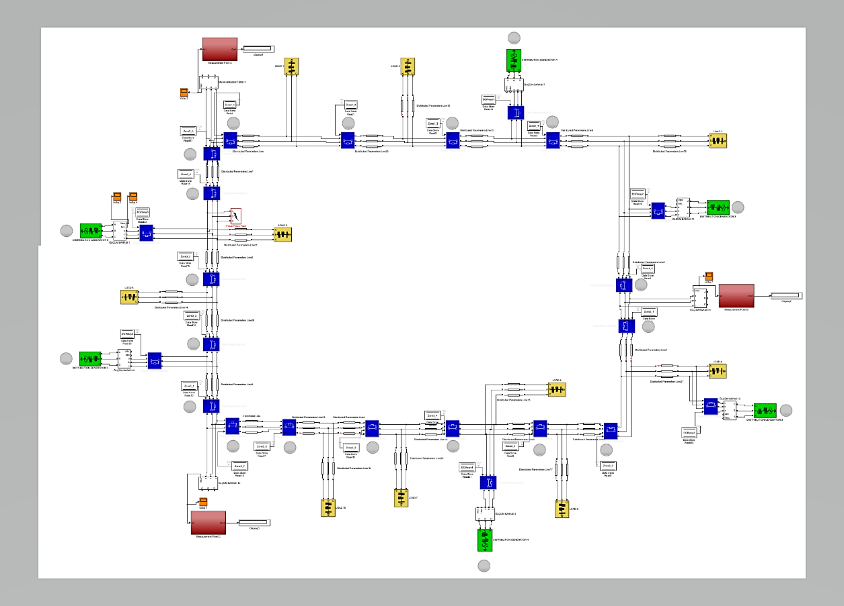 Şekil 1. Şekil başlığı (kaynak)Grafik 1. Grafik başlığı (kaynak)Shop floorShop floor 1Shop floor 2Shop floor 3# of machines203040# of Jobs50100200